Mustafa Mustafa.365885@2freemail.com  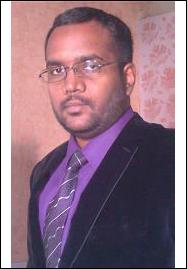 To obtain a position in an organization offering a professional working environment where I can enhance my skills aligning with corporation’s goal. I have a clear, sound and logical mind with a practical approach to problem solvingand a drive to see things through to completion.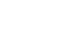 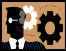 PROFESSIONAL WORK EXPERIENCEArmtech Business Solutions (Pvt) Ltd. – Software Co. – Karachi, Pakistan Asst. Manager Accounts & Admin – (Oct. 2016 to Present) Monthly, Half yearly & Yearly Financial Reporting as per requirement of the management. Preparation of monthly Cash Flow statement, Bank, Customers & vendors Reconciliation. Ensure correctness over recording of sales & purchase invoices in order to ensure maximum accuracy in the day end business activity report. Assisting HOD in preparation of the annual budget of the company as advised. Liaison with external auditors and fulfillment of audit requirements. Dealing with day to day Administrative affairs. SAS Al-Mashreq Holding Co. LLC – Contracting Co. - Al khobar, Saudi Arabia Accountant & Admin HR Personnel – (Nov. 2011 to Oct. 2016) Monthly, half yearly & yearly accounts accompanied with Budgeting, Cash flow and Bank Reconciliation reporting to HOD for management reporting. Recording of sales & purchase invoices & maintaining PDC cheques. Proper follow-up from customers for timely payment. Preparation of monthly payroll of more than 200 laborers & staff and ensuring their timely disbursement. Proper and timely conduct of external audit. Providing admin support to transport manager. Supervising affairs of the employees pertain to Saudi labor law, medical insurance, iqama renewal and exit –reentry. Gul Ahmed Textiles Co. – Textile Co. - Karachi, Pakistan Internal Audit Officer – (Jan. 2009 to Oct. 2011) Assist the Head of Internal Audit in designing reports/programs as per the requirements. Assist the audit department in reconciliation of physical stocks with the system. Carry out inspection of the operating units where selected areas may also be checked. Special investigations, assignments, audit of branches & warehouses as per audit plan Analyze the exception reports from all the systems in use and report significant points. Coordinate with the Central Desk to overview their difficulties and suggest improvements in relation to the Sales and Warehouse Systems. FIELDS OF INTERESTAccounts & Finance Internal Audit Administration COMPUTER WORKING SKILLSQuick Book Accountancy Peach tree Accountancy Advanced Excel MS Office, Internet & Email Messaging Of Gargash Enterprises)A/S 2 (Audit system 2 – Deloitte audit software) Familiar to work under computerized Oracle based environment Gargash Enterprises – Mercedes Benz Real Estate Division - Dubai, UAE Accountant – (Feb. 2008 to Dec. 2008) Preparation of accounts along with internal cash flow & financial analysis for HOD. Preparation of supporting audit schedules (fixed assets, investment in shares, other assets and liabilities schedule) Maintain fixed assets register with Bank, customers and vendors reconciliation. Maintain all PDC cheques and taking proper follow-up from customers for the new cheques against cheques return Enter all transaction of bank, petty cash voucher and JV’s in accounting software on daily basis and performing month end closing. Liaison with external auditors and fulfillment of audit requirements. New Allied Mobile Communications ( LG ) – Electronics Co. - Karachi, Pakistan Accounts Executive – (Oct. 2005 to Feb. 2008) Daily monitoring of all Pakistan sales. Daily monitoring of countrywide rebates and discounts. Reconciliation of Debtor balances. All sorts of general / official correspondence. Analysis of dealer’s aging. M. Yousuf Adil Salim & Co. Chartered Accountants – Deloitte - Karachi, Pakistan Internal Audit Internee – (Jul. 2004 to Aug. 2005) Prepare audit working papers, analysis and reconciliation and maintenance of working paper files. Ensure accuracy and compliance of accounting standards, procedures and internal controls. Supervising various audit steps: qualitative techniques, verification, vouching, tracing and physical examinations. Review the work of subordinates, finalization of audit ensuring of compliance with accounting, auditing and regulatory disclosure requirements. 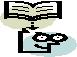 EDUCATION & QUALIFICATIONInstitute of Chartered Accountant of Pakistan - ICAP OTHER ACTIVITIES & INTERESTReading Chess Travelling & Adventure PERSONAL19th December 1983 Muslim Pakistani Married International Driving License Holder Urdu, English, Moderate Arabic, Punjabi & Sindhi PERSONAL SKILLSAdaptable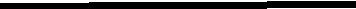 ResponsibleResult Oriented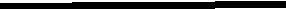 ProactiveRetail Pro(Retail IndustrySoftware)E-Mass(In-house SoftwareCA FoundationStatus Passed2006CA IntermediateStatus Referred2017OUniversity of KarachiUniversity of Karachi- KUMaster of EconomicsStatus Passed – 2nd Division2009Bachelor of CommerceStatus Passed – 1st Division2004ODJ Science CollegeDJ Science College1st DivisionFSc. (Pre – Eng.)FSc. (Pre – Eng.)Physics, Chemistry, Mathematics2001OMetropolis AcademyMetropolis Academy1st DivisionMatric (Science)Matric (Science)Physics, Chemistry, Mathematics, Biology1999